PRAKATAAlhamdulilllah, Terima kasih kepada rakan-rakan guru dan team sumberpendidikan kerana menyediakan RPT 2023/2024 untuk kegunaan guru-guru di Malaysia.
Muaturun Percuma…
 **DILARANG UNTUK MENGAMBIL SEBARANG BENTUK DAN JENIS KEUNTUNGAN DARIPADA PIHAK KAMI DAN WEB INI SAMA ADA SECARA LANGSUNG ATAU TIDAK LANGSUNG.**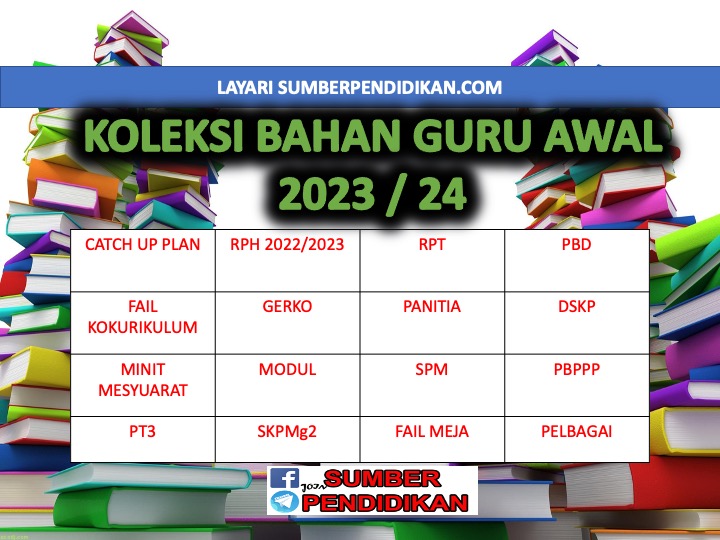 RANCANGAN PENGAJARAN TAHUNAN 2023/24MINGGUSTANDARD KANDUNGAN  STANDARD PEMBELAJARANAKTIVITICATATANMINGGU 1KUMPULAN A19 Mac – 23 Mac 2024KUMPULAN B20 Mac – 24 Mac 20241.0 NOMBOR BULAT DAN OPERASI ASAS1.1 Nilai nombor1.1.1 Menyatakan nombor hingga 100 000:(i) Membaca sebarang nombor yang diberi dalam perkataan.(ii) Menyebut sebarang nombor yang diberi dalam bentuk angka.(iii) Menulis nombor dalam angka dan perkataan1.1.2 Menentukan nilai nombor hingga 100 000:(i) Menyatakan nilai tempat dan nilai digit bagisebarang nombor.(ii) Mencerakin sebarang nombor mengikutnilai tempat dan nilai digit.(iii) Membandingkan nilai dua nombor.(iv) Menyusun nombor mengikut tertib menaikdan tertib menurun.(v) Melengkapkan sebarang rangkaian nomborsecara tertib menaik dan tertib menurun.Nota:Sebutan nombor secara betul. 12 425 disebut sebagai ‘dua belas ribu empat ratus dua puluh lima’ bukan ‘satu dua empat dua lima’.Cara sebutan nombor yang lain:4 500 disebut juga sebagai empat puluh lima ratus.Cadangan aktiviti: Gunakan pelbagai perwakilan termasukmodel konkrit, alat manipulatif, petak grid, gambar, bunyi, gerak isyarat, garis nombor dan simbol untuk mewakili nombor. Gunakan TMK untuk menyatakan dan menentukan nilai nombor.MINGGU 2KUMPULAN A26 Mac – 30 Mac 2023KUMPULAN B27 Mac – 31 Mac 20231.2 Nombor genap dan Nombor ganjil1.2.1 Mencirikan nombor genap dan nombor ganjil.1.2.2 Mengelaskan nombor genap dan nombor ganjil.Cadangan aktiviti: Gunakan alat berfikir. Gunakan TMK untuk mengenal pastinombor genap dan nombor ganjil.MINGGU 3KUMPULAN A2 April – 6 April 2023KUMPULAN B3 April – 7 April 20231.3 Penganggaran3.1 Memberi anggaran kuantiti berdasarkan set rujukan yang diberi dan menentukan kewajaran jawapan.Cadangan aktiviti:Gunakan bahan konkrit dan gambar.MINGGU 4KUMPULAN A9 April – 13 April 2023KUMPULAN B10 April – 14 April 20231.4 Pembundaran 	1.4.1 Membundarkan nombor bulat hingga puluh ribu terdekat.Nota:Mengenalpastinomboryangmungkindiwakili oleh suatu nombor yang telah dibundarkan hingga puluh ribu terdekat.ii. Pembundaran boleh melibatkan wang, ukuran dan sukatan.Cadangan aktiviti: Gunakan garis nombor.MINGGU 5KUMPULAN A16 April – 20 AprilKUMPULAN B17 April – 21 April1.5 Pola nombor1.5.1 Mengenal pasti pola bagi siri nombor yang diberi secara tertib menaik dan tertib menurun satu-satu hingga sepuluh-sepuluh, seratus- seratus, seribu-seribu dan sepuluh ribu-sepuluh ribu.1.5.2 Melengkapkan pelbagai pola nombor yang diberi secara tertib menaik dan tertib menurun satu-satu hingga sepuluh-sepuluh, seratus- seratus, seribu-seribu dan sepuluh ribu-sepuluh ribu.Nota: Siri nombor boleh melibatkan hingga enam nombor. Cadangan aktiviti: Boleh gunakan pelbagai alat mengira dalam proses pengiraan untuk membina pola nombor. KUMPULAN A23 April – 27 April 2023KUMPULAN B24 April – 28 April 2023Cuti Pertengahan Penggal 1MINGGU 6KUMPULAN A30 April – 4 Mei 2023KUMPULAN B1 Mei – 5 Mei 20231.6 Operasi asas dalam lingkungan 100 000 1.6.1 Menyelesaikan ayat matematik tambah hingga empat nombor, hasil tambahnya dalam lingkungan 100 000.1.6.2 Menyelesaikan ayat matematik tolak melibatkan dua nombor dalam lingkungan 100 000.1.6.3 Menyelesaikan ayat matematik tolak melibatkan dua nombor dari satu nombor dalam lingkungan 100 000.1.6.4 Menyelesaikan ayat matematik darab bagi sebarang nombor hingga lima digit dengan nombor hingga dua digit, 100, 1000, hasil darabnya hingga 100 000.1.6.5 Menyelesaikan ayat matematik bahagi bagi sebarang nombor dalam lingkungan 100 000 dengan nombor hingga dua digit, 100 dan 1000Cadangan aktiviti: Penambahan melibatkan nombor hingga lima digit. Gunakan bahan konkrit, gambar, garis nombor dan pengiraan secara mental untuk mewakilkan proses pengiraan.MINGGU 7KUMPULAN A7 Mei – 11 Mei 2023KUMPULAN B8 Mei – 12 Mei 20231.7 Operasi bergabung 1.7.1 Menyelesaikan ayat matematik operasi bergabung tambah dan tolak dalam lingkungan 100 000.1.7.2 Menyelesaikan ayat matematik operasi bergabung darab dan bahagi dalam lingkungan 100 000.	Nota:Mulakan operasi bergabung tambah dan tolak tanpa mengumpul semula.MINGGU 8KUMPULAN A14 Mei – 18 Mei 2023KUMPULAN B15 Mei – 19 Mei 20231.8 Penggunaa nanu1.8.1 Menentukan nilai anu bagi ayat matematik tambah melibatkan dua nombor hingga dua digit dengan satu anu.1.8.2 Menentukan nilai anu bagi ayat matematik tolak melibatkan dua nombor hingga dua digit dengan satu anu.Nota:
Anu diwakili dengan huruf.
Gunakan nilai nombor yang kecil dahulu. MINGGU 9KUMPULAN A21 Mei – 25 Mei 2023KUMPULAN B22 Mei – 26 Mei 20231.9 Penyelesaian masalah1.9.1 Menyelesaikan masalah melibatkan nombor bulat, operasi bergabung tambah dan tolak serta operasi bergabung darab dan bahagi dalam lingkungan 100 000 melibatkan situasi harian.1.9.2 Menyelesaikan masalah tambah dan tolak dalam situasi harian melibatkan satu anu.Cadangan aktiviti:Gunakan langkah-langkah penyelesaian masalah seperti berikut: Memahami masalah. Merancang strategi penyelesaian. Melaksanakan strategi. Menyemak jawapan.Gunakan pelbagai strategi penyelesaian masalah seperti melukis gambar rajah, mengenal pasti pola dan mencuba kes lebih mudah.Gunakan pelbagai strategi PdP seperti pembelajaran kontekstual dan pembelajaran masteri.KUMPULAN A28 Mei – 1 Jun 2023KUMPULAN B29 Mei – 2 Jun 2023Cuti Penggal 1MINGGU 10KUMPULAN A4 Jun – 8 Jun 2023KUMPULAN B5 Jun – 9 Jun 20232.1 Pecahan 2.1.1 Menukarkan pecahan tak wajar kepada nombor bercampur dan sebaliknya.2.1.2 Menambah hingga tiga nombor melibatkan pecahan wajar, nombor bulat dan nombor bercampur.Cadangan aktiviti: Gunakan bahan konkrit, gambar rajah dan perisian. Nota: Penyebut bagi hasil tambah boleh lebih daripada 10. Cadangan aktiviti: Gunakan bahan konkrit, gambar rajah dan perisian. Penyebut bagi baki boleh lebih daripada 10. MINGGU 11KUMPULAN A11 Jun – 15 Jun 2023KUMPULAN B12 Jun – 16 Jun 2023MINGGU 12KUMPULAN A18  – 22 Jun 2023KUMPULAN B19  – 23 Jun 2023CUTI PENGGAL 1MINGGU 13KUMPULAN A25 Jun – 29 Jun 2023KUMPULAN B26 Jun – 30 Jun 20232.1.3 Penolakan pecahan:(i) Menolak sebarang dua nombor melibatkan nombor bulat, pecahan wajar dan nombor bercampur.(ii) Menolak sebarang dua nombor daripada satu nombor melibatkan nombor bulat, pecahan wajar dan nombor bercampur.2.1.4 Operasi bergabung tambah dan tolak melibatkan nombor bulat, pecahan wajar dan nombor bercampur.2.1.5 Menentukan nilai bagi pecahan wajar dan nombor bercampur daripada sesuatu kuantiti.MINGGU 14KUMPULAN A2 Julai – 6 Julai 2023KUMPULAN B3 Julai – 7 Julai 20232.2 Perpuluhan 2.2.1 Menambahhinggatigaperpuluhanhinggatiga tempat perpuluhan.2.2.2 Menolakhinggaduaperpuluhandaripadasatu perpuluhan hingga tiga tempat perpuluhan.2.2.3 Mendarabperpuluhandengannomborsatudigit, 10, 100 dan 1000, hasil darabnya hingga tiga tempat perpuluhan.2.2.4 Membahagiperpuluhandengannomborsatudigit, 10, 100 dan 1000, hasil bahaginya hingga tiga tempat perpuluhan.Gunakan gambar rajah, garis nombor dan perisian. MINGGU 15KUMPULAN A9 Julai – 13 Julai 2023KUMPULAN B10 Julai – 14 Julai 20232.3 Peratus 2.3.1 Menukarkan pecahan kepada peratus dan sebaliknya. 2.3.2 Mengiraperatusandaripadasuatukuantitiobjek. 	Gunakan pelbagai strategi. Cadangan aktiviti: Gunakan petak seratus. MINGGU 16KUMPULAN A16 Julai – 20 Julai 2023KUMPULAN B17 Julai – 21 Julai 20232.4 Penyelesaian masalah 2.4.1 Menyelesaikanmasalahpecahan,perpuluhan dan peratus. 	Gunakan langkah-langkah penyelesaian masalah seperti berikut: Memahami masalah. Merancang strategi penyelesaian. Melaksanakan strategi. Menyemak jawapan.Gunakan pelbagai strategi penyelesaian masalah seperti melukis gambar rajah, membuat jadual atau senarai secara bersistem.MINGGU 17KUMPULAN A23 Julai – 27 Julai 2023KUMPULAN B24 Julai – 28 Julai 20233.1 Operasi asas wang 3.1.1 Menyelesaikan ayat matematik tambah hinggatiga nilai wang dan hasil tambahnya hinggaRM100 000.3.1.2 Menyelesaikan ayat matematik tolak hinggadua nilai wang dari satu nilai wang dalamlingkungan RM100 000.3.1.3 Menyelesaikan ayat matematik darabmelibatkan nilai wang dengan nombor hinggadua digit, hasil darabnya hingga RM100 000.3.1.4 Menyelesaikan ayat matematik bahagimelibatkan nilai wang dalam lingkungan RM100 000 dengan nombor hingga dua digit.	Cadangan aktiviti:Gunakan wang mainan, gambar, garis nombor, perisian dan pengiraan secara mental untuk mewakilkan pengiraan tambah wang.Gunakan strategi PdP simulasi.MINGGU 18KUMPULAN A30 Julai – 3 Ogos 2023KUMPULAN B31 Julai – 4 Ogos 20233.2 Operasibergabung wang3.2.1 Menyelesaikan ayat matematik operasi bergabung tambah dan tolak dalam lingkungan RM100 000.3.2.2 Menyelesaikan ayat matematik operasi bergabung darab dan bahagi dalam lingkungan RM100 000.Cadangan aktiviti: Gunakan wang mainan, gambar, garis nombor, perisian dan pengiraan secara mental untuk mewakilkan pengiraan operasi bergabung. MINGGU 19KUMPULAN A6 Ogos – 10 Ogos 2023KUMPULAN B7 Ogos – 11 Ogos 20233.3 Pengurusan kewangan3.3.1 Merancang bajet harian, mingguan dan bulanan bagi mencapai matlamat kewangan jangka pendek.3.3.2 Merekodkan simpanan dan perbelanjaan bagi mencapai matlamat kewangan.3.3.3 Menjelaskan keperluan menyimpan rekod simpanan dan perbelanjaan.Menjelaskan pelbagai cara menyimpan wang. Gunakan Jadual Rekod Simpanan dan Perbelanjaan. MINGGU 20KUMPULAN A13 Ogos – 17 Ogos 2023KUMPULAN B14 Ogos – 18 Ogos 20233.4 Tanggungjawabdalam membuat keputusan berkaitan kewangan 3.4.1 Menjelaskan kesan sesuatu keputusan kewangan yang dibuat.3.4.2 Membuat keputusan kewangan berdasarkan keutamaan keperluan dan kehendak.3.4.3 Membuat keputusan kewangan dengan menganalisis maklumat kewangan yang diperolehi daripada pelbagai sumber.Mencirikan murid yang bertanggungjawab dalam membuat keputusan berkaitan kewangan MINGGU 21KUMPULAN A20 Ogos – 24 Ogos 2023KUMPULAN B21 Ogos – 25 Ogos 2023KUMPULAN A27 Ogos –  31 Ogos 2023KUMPULAN B28 Ogos –  1 Sept 2023Cuti Penggal 2MINGGU 22KUMPULAN A3 Sept – 7 Sept 2023KUMPULAN B4 Sept – 8 Sept 20233.5 Mata wang asing 3.5.1 Mengenal mata wang negara utama dunia.3.5.2 Menyatakan nilai wang RM1 dengan nilai mata wang semasa negara lain.	Jadual penukaran wang asing setara dengan nilai RM1 sahaja.MINGGU 23KUMPULAN A10 Sept – 14 Sept 2023KUMPULAN B11 Sept – 15 Sept 20233.6 Instrumen pembayaran 3.7 Penyelesaian masalah3.6.1 Mengenal pelbagai instrumen pembayaran.3.6.2 Menjelaskan penggunaan pelbagai instrumen pembayaran dalam transaksi barangan dan perkhidmatan.3.7.1 Menyelesaikan masalah wang dalam lingkungan RM100 000 melibatkan operasi asas dan operasi bergabung dalam situasi harian.Perkenalkan instrumen pembayaran termasuk pembayaran tunai, e-pembayaran dan penggunaan kad. MINGGU 24KUMPULAN A17 Sept –  21 Sept 2023KUMPULAN B18 Sept –  22 Sept 20234.1 Sistem 12 jam dan 24 jam4.2 Tempoh mas	4.1.1 Mengetahui perkaitan antara sistem 12 jam dengan sistem 24 jam.4.2.1 Menentukan tempoh masa melibatkan unit jam dan minit dalam tempoh 24 jam.	Perkukuhkan sistem 12 jam dan perkenalkan sistem 24 jam.Cadangan aktiviti: Gunakan garis masa. MINGGU 25KUMPULAN A24 Sept – 28 Sept 2023KUMPULAN B25 Sept – 29 Sept 20234.3 Anggaran masa4.4 Perkaitan dalam masa4.4.1 Menyatakan perkaitan antara alaf, abad, dekad dan tahun.4.4.2 Menukar unit masa melibatkan:(i) jam dan hari,(ii) hari dan minggu,(iii) bulan dan tahun,(iv) tahun,dekaddanabad.MINGGU 26KUMPULAN A1 Oktober – 5 Oktober 2023KUMPULAN B2 Oktober – 6 Oktober 20234.5 Operasi asas masa4.6 Penyelesaianmasalah4.5.1 Menyelesaikan ayat matematik tambah dan tolak hingga tiga nilai masa melibatkan:(i) jam dan hari,(ii) hari dan minggu,(iii) bulan dan tahun,(iv) tahun,dekaddanabad.4.5.2 Menyelesaikan ayat matematik darab dan bahagi melibatkan masa:(i) jam dan hari,(ii) hari dan minggu,(iii) bulan dan tahun,(iv) tahundandekad,(v) tahun dan abad,dengan nombor hingga dua digit.4.6.1 Menyelesaikan masalah berkaitan masa dan waktu dalam situasi harian.MINGGU 27KUMPULAN A8 Oktober – 12 Oktober 2023KUMPULAN B9 Oktober – 13 Oktober 20235.1 Panjang 5.1.1 Mengenal unit panjang milimeter dan kilometer.5.1.2 Menyatakan perkaitan melibatkan unit ukuran panjang milimeter dan sentimeter serta meter dan kilometer.5.1.3 Menukar unit ukuran panjang melibatkan milimeter dan sentimeter serta meter dan kilometer.Menulis ukuran panjang yang diberi dalam milimeter dan kilometer dengan menggunakan simbol mm dan km.Perkenalkan unit panjang sistem ukuran metrik: desimeter (dm) dekameter (dam)Perkenalkan juga unit panjang sistem ukuranimperial: inci  kaki  ela  batuMINGGU 28KUMPULAN A15 Oktober – 19 Oktober 2023KUMPULAN B16 Oktober – 20 Oktober 2023	5.1.4 Mengukur objek dalam unit milimeter.5.1.5 Menganggar jarak dalam unit kilometer.5.1.6 Menyelesaikan ayat matematik tambah hingga tiga ukuran panjang melibatkan milimeter dan sentimeter serta meter dan kilometer.MINGGU 29KUMPULAN A22 Oktober – 26 Oktober 2023KUMPULAN B23 Oktober – 27 Oktober 20235.1.7 Menyelesaikan ayat matematik tolak ukuran panjang hingga dua nilai dari satu nilai melibatkan milimeter dan sentimeter serta meter dan kilometer.5.1.8 Menyelesaikan ayat matematik darab melibatkan ukuran panjang dengan nombor satu digit berkaitan milimeter, sentimeter, meter dan kilometer.5.1.9 Menyelesaikan ayat matematik bahagi melibatkan ukuran panjang dengan nombor satu digit berkaitan milimeter, sentimeter, meter dan kilometer.Perkukuhkan semula perkaitan sentimeter dengan meter. Cadangan aktiviti: Gunakan objek sebenar dan perisian bagi penukaran unit ukuran panjang. Gunakan pelbagai strategi pengiraan bagi menyelesaikan ayat matematik. MINGGU 30KUMPULAN A29 Oktober – 2 November 2023KUMPULAN B30 Oktober – 3 November 20235.2 Jisim 5.2.1 Menyelesaikan ayat matematik operasi bergabung tambah dan tolak jisim melibatkan unit gram dan kilogram.5.2.2 Menyelesaikan ayat matematik operasi bergabung darab dan bahagi jisim melibatkan unit gram dan kilogram.	Perkenalkan unit jisim sistem ukuran metrik: Miligram (mg) Tan metrik (t)Perkenalkan juga unit jisim sistem ukuran imperial: Paun (lb) Auns (oz)Perkenalkan juga unit jisim lain-lain sistem ukuran: Tahil  KatiMINGGU 31KUMPULAN A5 November – 9 November 2023KUMPULAN B6 November – 10 November 20235.3 Isipadu cecair 5.3.1 Menyelesaikan ayat matematik operasi bergabung tambah dan tolak isi padu cecair melibatkan unit mililiter dan liter.5.3.2 Menyelesaikan ayat matematik operasi bergabung darab dan bahagi isi padu cecair melibatkan unit mililiter dan liter.Perkenalkan unit isi padu cecair sistem ukuran imperial:  Gelen (gal)  Kuart (qt)  Pain (pt) MINGGU 32KUMPULAN A12 November –16 November 2023KUMPULAN B13 November –17 November 20235.4 Penyelesaian masalah 5.4.1 Menyelesaikan masalah berkaitan ukuran dan sukatan dalam situasi harian.Cadangan aktiviti:Gunakan langkah-langkah penyelesaian masalah seperti berikut: Memahami masalah. Merancang strategi penyelesaian. Melaksanakan strategi. Menyemak jawapan.Gunakan pelbagai strategi penyelesaian masalah seperti menaakul secara mantik dan mengenal pasti pola.Gunakan pelbagai strategi PdP seperti simulasi, pendekatan STEM dan pendekatan modular.MINGGU 33KUMPULAN A19 November – 23 November 2023KUMPULAN B20 November – 24 November 20236.1 Sudut 6.1.1 Mengenal dan menamakan sudut tegak, sudut tirus dan sudut cakah pada bentuk segi empat tepat, segi empat sama dan segi tiga. Perkenalkan segi tiga tak sama kaki, segi tiga sama kaki, segi tiga sama sisi dan segi tiga bersudut tegak. MINGGU 34KUMPULAN A26 November – 30 November 2023KUMPULAN B27 November –  1 Disember 20236.2 Garis selari dan garis serenjang 6.2.1 Mengenal dan menamakan garis selari dan garis serenjang.6.2.2 Melukis garis selari dan garis serenjang.Kenal pasti garis selari dan garis serenjang daripada bahan konkrit (persekitaran), bentuk dua dimensi dan lukisan. MINGGU 35KUMPULAN A3 Disember – 7 Disember 2023KUMPULAN B4 Disember – 8 Disember 20236.3 Perimeter dan luas 6.3.1 Menentukan perimeter bagi bentuk poligon sehingga lapan sisi.6.3.2 Menentukan luas segi empat sama, segi empat tepat, segi tiga bersudut tegak, segi tiga sama sisi dan segi tiga sama kaki menggunakan petak segi empat sama 1 unit persegi dan rumus.Menjalankan aktiviti luar bilik darjah. MINGGU 36KUMPULAN A10 Disember – 14 Disember 2023KUMPULAN B11 Disember – 15 Disember 20236.4 Isipadu pepejal 6.4.1 Menentukan isi padu kubus dan kuboid menggunakan kubus 1 unit padu dan rumus. 	Membina kubus dan kuboid pelbagai saiz bagi menganggar isi padu sesuatu objek. KUMPULAN A17 Disember – 21 Disember 2023KUMPULAN B18 Disember – 22 Disember 2023Cuti Penggal 3KUMPULAN A24 Disember – 28 Disember 2023KUMPULAN B25 Disember – 29 Disember 2023Cuti Penggal 3MINGGU 37KUMPULAN A31 Disember –4 Januari 2024KUMPULAN B1 Januari –5 Januari 20246.5 Penyelesaian masalah 6.5.1 Menyelesaikan masalah melibatkan ruang. Gunakan pelbagai strategi penyelesaian masalah seperti menggunakan gambar rajah, model dan objek sebenar. MINGGU 38KUMPULAN A7 Januari – 11 Januari 2024KUMPULAN B8 Januari – 12 Januari 2024MINGGU 39KUMPULAN A14 Januari – 18 Januari 2024KUMPULAN B15 Januari – 19 Januari 2024MINGGU 40KUMPULAN A21 Januari – 25 Januari 2024KUMPULAN B22 Januari – 26 Januari 2024MINGGU 41KUMPULAN A28 Januari – 1 Februari 2024KUMPULAN B29 Januari – 2 Februari 2024MINGGU 42KUMPULAN A4 Februari – 8 Februari 2024KUMPULAN B5 Februari – 9 Februari 2024